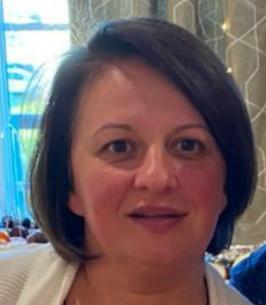 Taisa NaumiukSunday, January 11, 1976 – Wednesday, March 30, 2022
Taisa Andrejuk Naumiuk, age 46 of East Brunswick, passed away Wednesday, March 30, 2022. Born in Hajnowka, Poland, she had resided in East Brunswick for several years. Taisa worked in food services at Rutgers University in New Brunswick. She was a member of Saints Peter & Paul Russian Orthodox Church in South River.
She is predeceased by her beloved son Luke in December of 2021.
Surviving is her loving husband of 26 years, Janusz Naumiuk, her cherished daughter Eva Naumiuk, her parents the Very Reverend Bazyli and Olga Andrejuk, her brother the Very Reverend Daniel Andrejuk, her sister Elizabeth Plachuta, her nieces and nephews Alexa, Magda, Matthew, Paraskeva, Efimia, Fievronia, Mateusz, Jakub and many other relatives and friends who will miss her dearly.
Funeral services will be Tuesday 9:15am from the Maliszewski Funeral Home 218 Whitehead Ave., South River, with a 10:00am service at Sts. Peter & Paul RO Church. Burial will follow at Sts. Peter & Paul RO Cemetery.
Calling hours at the funeral home will be Monday from 4pm to 8pm. Pannikhida service will be Monday at 7:00pm.
Letters of condolence to the family, completed arrangements and directions may be found by visiting www.maliszewskifuneralhome.com.